【神戸運輸監理部魚崎庁舎（兵庫陸運部）バリアフリー情報】。（こうべうんゆかんりぶ、うおざきちょうしゃ、ひょうごりくうんぶ、ばりあふりーじょうほう）神戸運輸監理部魚崎庁舎（兵庫陸運部）は、神戸市東灘区魚崎浜町３４－２にあります。（こうべうんゆかんりぶ、うおざきちょうしゃ、ひょうごりくうんぶは、こうべし、ひがしなだく、うおざきはままち、３４－２に、あります。）神戸運輸監理部魚崎庁舎（兵庫陸運部）の情報。バリアフリー施設については、庁舎建築日の関係などから対応が十分でないものがあります。お身体の不自由なかたで、来庁されるかたは事前にご連絡ください。介添が必要な場合は、職員がお手伝いします。連絡先：０７８－４５３－１１０６（兵庫陸運部総務課）※音声ガイダンスが流れましたら「４」を押してください。案内・誘導、移動。
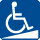 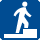 ○車いす使用者用駐車場から１階正面玄関まで、段差なく出入りできます。○エレベーターの設置がありませんので、２階（輸送部門、監査部門、整備・保安部門、総務課）へご用のかたで介添えが必要な場合は、１階正面玄関にあるインターホンにてお申し付けください。

トイレ情報（１階）。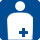 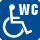 ○車いす対応トイレ（多機能個室トイレ）を設置しています。 
○男子トイレには手すり付き小便器を設置しています。○オストメイト対応トイレ（多機能個室トイレ）があります。なお、２階は車いす対応トイレを設置しておりませんので、１階のトイレをご利用ください。
その他。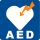 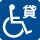 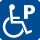 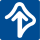 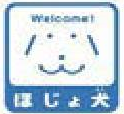 ○車いす使用者用駐車場が２台分あります。○貸出用車いすがあります。利用を希望する場合は、１階正面玄関にあるインターホンにてお申し付けください。○身体障害者補助犬 （盲導犬、 介助犬、 聴導犬）の同伴もできます。
○ＡＥＤを設置しています。○申出があれば筆談等の必要な援助を行なっています。